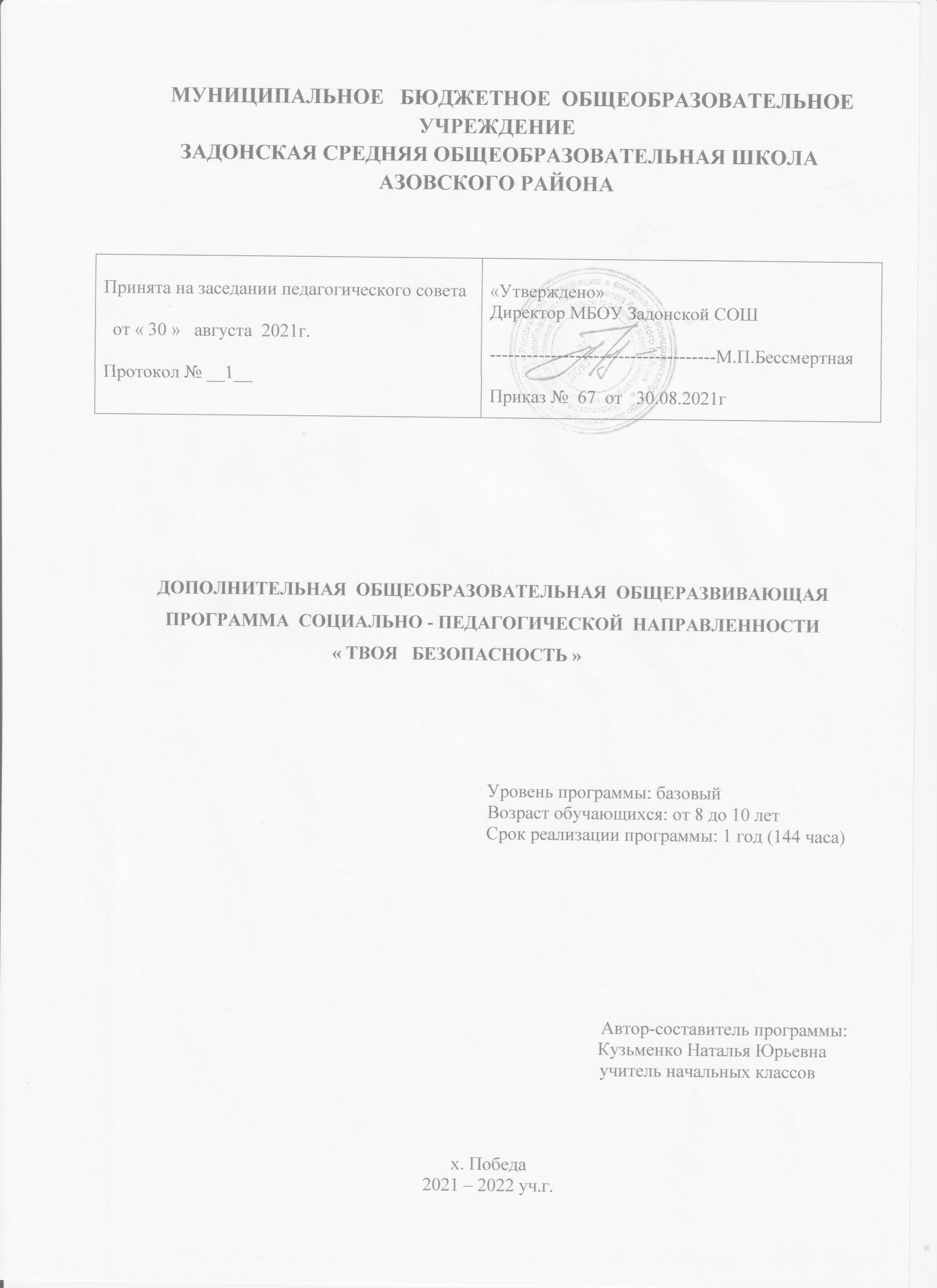                          1.  Пояснительная записка               Рабочая программа  кружка «Твоя безопасность»  разработана на основе    -Закона Российской Федерации от 29.12.2012 № 273-ФЗ «Об образовании в Российской Федерации» (с изменениями);-Распоряжения  Правительства Российской Федерации от 04.09.2014 № 1726-р «Концепция развития дополнительного образования детей»;-Приказа Министерства просвещения РФ от 9 ноября 2018 г. N 196 «Об утверждении Порядка организации и осуществления образовательной деятельности по дополнительным общеобразовательным программам» (с изменениями от  30.09.2020).-Письма  Минобрнауки России № 09-3242 от 18.11.2015 «О направлении информации» (вместе с «Методическими рекомендациями по проектированию дополнительных общеразвивающих программ (включая разноуровневые программы)».-Прикааз Министерства просвещения РФ от 3 сентября 2019 г. № 467 «Об утверждении Целевой модели развития систем дополнительного образования детей».- Федерального государственного образовательного стандарта начального общего образования;   на основе программы для начальных классов, примерного содержания программы по ОБЖ для 1-4 классов, авторы Л.П. Анастасова, П.В. Ижевский, Н.В. Иванова.         В соответствии с требованиями Федеральных законов России «Об образовании», «О защите населения и территорий от чрезвычайных ситуаций природного и техногенного характера», «Об охране окружающей природной среды», «О пожарной безопасности», «О безопасности дорожного движения», «О санитарно-эпидемиологическом благополучии населения», «О гражданской обороне» и др. разработана программа курса «Основы безопасности жизнедеятельности» для учащихся 1 — 4 классов образовательных учреждений.
      Одними из основных моментов в практической реализации вышеназванных законов Российской Федерации являются постоянное информирование населения, пропаганда знаний, обеспечение правильных действий населения в опасных для жизни и здоровья условиях в случае возникновения чрезвычайных ситуаций.
      В соответствии с вышеизложенным предлагается программа, обеспечивающая непрерывность обучения населения, начиная с младшего школьного возраста, правильным действиям в опасных для жизни и здоровья ситуациях.
  Цели программы:Сформировать у детей потребность предвидеть возможные жизненные экстремальные ситуации;Формировать у учащихся сознательное и ответственное отношение к личной безопасности и безопасности окружающих;Приобретение ими навыков сохранения жизни и здоровья в неблагоприятных, угрожающих жизни условиях, оказание помощи пострадавшим;Выработать достаточно твёрдые умения и навыки поведения в той или иной ситуации;Обучить детей методам обеспечения личной безопасности.
 Задачи программы:- развитие у детей чувства ответственности за свое поведение, бережного отношения к своему здоровью и здоровью окружающих; - стимулирование у ребенка самостоятельности в принятии решений и выработка умений и навыков безопасного поведения в реальной жизни- приобретение учащимся начальных знаний, умений и навыков в области безопасности жизни;- формирование у детей научно обоснованной системы понятий основ безопасности жизнедеятельности;- выработка необходимых умений и навыков безопасного поведения в повседневной жизни в случае возникновения различных опасных и чрезвычайных ситуаций.

                              Реализация программы позволит:
· привить учащимся начальные знания, умения и навыки в области безопасности жизни;
· сформировать у детей научно-обоснованную систему понятий основ безопасности жизнедеятельности;
· выработать необходимые умения и навыки безопасного поведения в повседневной жизни в случае возникновения различных опасных и чрезвычайных ситуаций.
       Особое значение имеет необходимость углубления и расширения определённых понятий основного курса, что обусловлено растущим интересом учащихся к умениям действовать в экстремальных ситуациях, развитию самостоятельности при решении социальных и бытовых проблем в сложных жизненных ситуациях.
        В ходе реализации содержания программы учащиеся должны овладеть не только правилами безопасного поведения в различных ситуациях, но и путями и средствами укрепления здоровья: уметь оказывать первую медицинскую помощь, общаться со сверстниками и взрослыми, знать о значении природного окружения для здоровья человека.

            Программой предусмотрены обязательные практические занятия:

• работа с дидактическим материалом (в игровой форме);
• изучение в реальной обстановке возможных в повседневной жизни опасных ситуаций (например, знакомство с правилами дорожного движения на улицах, площадях и перекрестках, расположенных вблизи школы).

            Программа построена с учётом уровня подготовки и общего развития учащихся начальной школы по классам обучения и включает в себя основные, наиболее часто встречающиеся опасные ситуации, в которых ребёнок может оказаться дома, на улице, в школе, в природных условиях.
           Главными задачами обучения по данной программе являются развитие у детей чувства ответственности за свое поведение, бережного отношения к своему здоровью и здоровью окружающих; стимулирование у ребенка самостоятельности в принятии решений и выработка умений и навыков безопасного поведения в реальной жизни.
Принципы и методы обучения младших школьников ОБЖ
          Учитывая неравномерность психического и физического развития детей 7-10-летнего возраста, образовательный процесс по основам безопасности дорожного движения должен быть построен, на основе дидактических закономерностей: от простого к сложному; от непонимания к пониманию; от частного к общему; от конкретного к абстрактному; от абстрактного к конкретному.
            К дидактическим принципам, которые должны быть реализованы в образовательном процессе, относятся следующие.
           Преемственность. Каждая новая ступень обучения младших школьников должна опираться на уже усвоенные ими знания, умения и навыки, полученные в дошкольных учреждениях и от родителей.
            Последовательность и постепенность. Знания по основам безопасности жизнедеятельности следует давать постепенно, определенными дозами, без перегрузки, с нарастающим объемом информации с 1 по 4 классы.
Принцип развивающего обучения. Организация обучающих воздействий на личность и поведение ребенка позволяет управлять темпами и содержанием его развития. Не следует заставлять школьников начальных классов зазубривать сложные термины, определения, схемы, таблицы и т.д.
         Задачей является достижение понимания, осмысления и осознания учащимися смысла конкретных безопасных действий в традиционной обстановке. Успешность обучения определяется способностью ребенка самостоятельно объяснить, почему он должен поступить именно так, а не иначе. И как результат — осознанно вести себя в реальных условиях.
Доступность. Учебный материал должен быть изложен в доступной форме. Дети не воспринимают сложную информацию с детализацией общепринятых определений и понятий, к ним необходимы комментарии.
       Наглядность. Этот принцип традиционно используется в работе с учащимися, когда они должны сами все увидеть, услышать, потрогать и тем самым реализовать стремление к познанию. При обучении основам безопасности жизнедеятельности необходимы наглядные средства: учебные книжки-тетради с иллюстрированным материалом, плакаты, макеты, специальное оборудование для проведения игровых занятий, видеофильмы, компьютерные игры и т.д.
           Принцип единства воспитания и обучения. На всех этапах обучения необходимо воспитывать у детей культуру поведения на улицах и дорогах, в общественных местах, в домашних условиях.                                                Занятия могут проводятся по группам, индивидуально или всем составом. Группы формируются из обучающихся из  разного  возраста. Состав группы обучающихся   переменный .               В соответствии с учебным планом  МБОУ Задонской СОШ  на  2021 – 2022 учебный год при 35 учебных неделях на изучение курса  «Твоя безопасность»      отводится  34    часа в год: 1 час в неделю, продолжительность 40минут.               Тематическое  планирование курса  расчитано  на  34  часа с учётом того, что 1  час    в году  выпадает на праздничные  выходные  дни   23.02.22г        Данная  программа рассчитана  на детей   8-10 лет.  Срок реализации    1 год         Формы  занятий:   Занятия проходят в классе с использованием мультимедийной установки, настольных игр, наглядно-раздаточного и демонстрационного материала, просмотра фильмов; на улице; организуются экскурсии, учёба по пожарной эвакуации.                                        2.  Содержание  программы  курса.     3.   Планируемые результаты: Личностные результаты обучения 
• развитие личностных, в том числе духовных и физических, качеств, обеспечивающих защищенность жизненно важных интересов личности от внешних и внутренних угроз;
• формирование потребности соблюдать нормы здорового образа жизни, осознанно выполнять правила безопасности жизнедеятельности;
• воспитание ответственного отношения к сохранению окружающей природной среды, личному здоровью как к индивидуальной и общественной ценности.Метапредметные результаты:
• овладение умениями формулировать личные понятия о безопасности; анализировать причины возникновения опасных и чрезвычайных ситуаций; обобщать и сравнивать по следствия опасных и чрезвычайных ситуаций; выявлять причинно-следственные связи опасных ситуаций и их влияние на безопасность жизнедеятельности человека;
• овладение обучающимися навыками самостоятельно определять цели и задачи по безопасному поведению в повседневной жизни и в различных опасных и чрезвычайных ситуациях, выбирать средства реализации поставленных целей, оценивать результаты своей деятельности в обеспечении личной безопасности;
• формирование умения воспринимать и перерабатывать информацию, генерировать идеи, моделировать индивидуальные подходы к обеспечению личной безопасности в повседневной жизни и в чрезвычайных ситуациях;
• приобретение опыта самостоятельного поиска, анализа и отбора информации в области безопасности жизнедеятельности с использованием различных источников и новых информационных технологий;
• развитие умения выражать свои мысли и способности слушать собеседника, понимать его точку зрения, признавать право другого человека на иное мнение;
• освоение приемов действий в опасных и чрезвычайных ситуациях природного, техногенного и социального характера;
• формирование умений взаимодействовать с окружающими, выполнять различные социальные роли во время и при ликвидации последствий чрезвычайных ситуаций.
    Предметными результатами обучения   являются:1. В познавательной сфере:
• знания об опасных и чрезвычайных ситуациях; о влиянии их последствий на безопасность личности, общества и государства; о государственной системе обеспечения защиты населения от чрезвычайных ситуаций; об организации подготовки населения к действиям в условиях опасных и чрезвычайных ситуаций; о здоровом образе жизни; об оказании первой медицинской помощи при неотложных состояниях; о правах и обязанностях граждан в области безопасности жизнедеятельности.2. В ценностно-ориентационной сфере:
• умения предвидеть возникновение опасных ситуаций по характерным признакам их появления, а также на основе анализа специальной информации, получаемой из различных источников;
• умения применять полученные теоретические знания на практике — принимать обоснованные решения и вырабатывать план действий в конкретной опасной ситуации с учетом реально складывающейся обстановки и индивидуальных возможностей;
• умения анализировать явления и события природного, техногенного и социального характера, выявлять причины их возникновения и возможные последствия, проектировать модели личного безопасного поведения.3. В коммуникативной сфере:
• умения информировать о результатах своих наблюдений, участвовать в дискуссии, отстаивать свою точку зрения, находить компромиссное решение в различных ситуациях.
                                4.   Тематическое  планирование курса 5.  Учебно – тематическое  планирование  кружка  « Твоя   безопасность»   6. Формы  итогового  и промежуточного  контроля: Формы подведения итогов реализации программы это-защита проекта, игры, квесты, конкурсы, викторины, круглый стол.Формы отслеживания и фиксации образовательных результатов: видеозапись, грамоты. Дипломы, журнал посещаемости, маршрутный лист. Материалы анкетирования и тестирования, методическая разработка, фото.Формы предъявления и демонстрации образовательных результатов: аналитический материал по итогам проведения психологической диагностики, конкурс, открытое занятие, отчет итоговый, проект.Для выявления уровня усвоения содержания программы   и своевременного внесения коррекции образовательный процесс проводится текущий, промежуточный и итоговый контроль:входной контроль - выявление исходного уровня обученности и развития детей для составления программы развития детей, плана работы.промежуточный контроль проводится с целью оценки качества освоения учащимися программы по итогам учебного периода (раздела программы) в виде теста, викторины, игры, конкурса рисунков, выпуск буклета.итоговый контроль - проводится с целью оценки качества программы и достижений учащихся по завершении всего курса дополнительной общеразвивающей программы. По итогам учебного года обобщенные результаты фиксируются в карте оценки образовательных результатов. С учетом карты оценки образовательных результатов по окончанию курса проводятся следующие формы итоговой аттестации:выполнение тестовых заданий, дневники достижений воспитанников.      7. Оценочные  материалыМеханизм оценивание образовательных процессовПредметом оценки образовательных результатов является сформированность основ безопасного поведения и умением использовать приобре. Механизм оценивания направлен на комплексный подход выявления знаний обучающихся.1.Уровень теоретических знаний.- низкий уровень. Обучающийся знает фрагментарно изученный материал. Изложения материала сбивочное, требующие корректировки наводящими вопросами. Не всегда может спрогнозировать последствия своих действий в той или иной ситуации.- средний уровень. Обучающий знает изученный материал, но для полного раскрытия темы требует дополнительный вопросы.- высокий уровень. Обучающийся знает изученный материал. Может дать логический выдержанный ответ, демонстрирующий полное владение материалом.2. Уровень практических навыков и умений.Оценивание результатов викторин и тестов-Низкий уровень- менее 40% правильных ответов-Средний уровень-40-80-% правильных ответов- Высокий уровень- свыше 80% правильных ответов3.Самостоятельная деятельность-Высокий – самостоятельное выполняет заданное задание без помощи педагога-Средний – выполняет задание с небольшой помощью педагога-Низкий – выполняет задание только с помощью педагога и под постоянным контролемОписание средств контроляТестовые, контрольные задания ( устный опрос, анкеты, тестирование), создание проблемных, затруднительных заданий (шаблоны-головоломки и т.п.), организация квестов, соревнований, викторины.Полугодовой контроль по курсу «Твоя безопасность» - Зачет №1Форма №1: тест.Цель контроля: определить степень сформированности основных компетенций, оценить качество подготовки обучающихся по всем основным темам, изучаемым во 2 классе по курсу «Азбука безопасности».Инструкция: в каждом вопросе из предложенных вариантов необходимо выбрать один или несколько правильных ответов.Тестовые задания1. Вставь подходящие по смыслу слова?Ток «бежит» ______________ .В доме он ____________________ нам:______________горит, вода кипит,____________________говорит!Но если будешь с ним _______________,___________________случай неизбежен!Слова для справок: помощник, Свет, небрежен, Несчастный, по проводам, Телевизор,2. Отметь верные утверждения.А) Категорически запрещается тушить горящий прибор водой.Б) Средства бытовой химии безопасны.В) Выходя из дома, проверь, выключены ли газ, свет, вода.Г) Смело выходи из дома когда стоят незнакомые люди.3. Распредели на группы предметы, что нужно взять выходя и дома в школу, а что на прогулку.На прогулку4.Отметь, что нельзя делать в лифте?А) При застревании лифта, паниковать и пытаться открыть дверь самостоятельно;Б) Увидеть, что кабина приехала, а потом только заходить в лифт;В) Прыгать и нажимать на все кнопки;Г) Одному заходить в лифт с незнакомыми людьми.5.Вспомни правила посадки, проезда и высадки в транспорте, отметь верные утверждения?А) Остановка и обочина не место для игр.Б) При входе и выходе из транспорта нужно активно расталкивать пассажиров.В) Дождись, когда транспорт отъедет от остановки и только потом переходит дорогу по пешеходному переходу.Г) Садясь в легковой автомобиль, не забудь пристегнуться.Критерии оценивания тестаКурс освоен: при наличии 4-10 балловКурс не освоен: 0-3 балловИтоговый контроль по курсу «Твоя безопасность» - Зачет №2Форма №2: коллективная проектная деятельность.Цель контроля: определить степень сформированности основных компетенций, оценить качество подготовки обучающихся по всем основным темам, изучаемым во 2 классе по курсу «Азбука безопасности».Инструкция: поэтапное выполнение проекта и его представление.Этапы работы над проектом «Правила безопасности в фантиках».Этапы проекта:Формулирование проблемы, обоснование актуальности выбранной темы.Выдвижение гипотезы.Постановка цели и конкретных задач исследования.Определение объекта и предмета исследования.Выбор методов и методики проведения исследования.Описание процесса исследования.Обсуждение результатов исследования.Формулирование выводов и оценка полученных результатов.Критерии оценивания проектаАспект оцениванияКритерииоцениванияПоказатели1. Общие требованияСтруктура работыТитульный листВведение (проблема, постановка цели, выдвижение гипотезы)Содержание исследованияЗаключение (выводы о достижении цели исследования)Список используемой литературы (в алфавитном порядке)Количество баллов: 22. Защита проектаАктуальностьОбоснование проблемыСодержаниеПоследовательность и логичностьМатериал изложен в доступной формеРаскрыты все аспекты темы, имеются рассуждения и выводыВзаимодополнение текста и видеорядаБиблиография с перечислением всех использованных ресурсов.Соблюдение регламента выступленияКоличество баллов: 7Дизайн презентацииОформление презентации логично, отвечает требованиям эстетики, не противоречит содержанию исследованияДиаграммы, рисунки, таблицы привлекательны и соответствуют содержаниюТекст легко читается, фон сочетается с графическими элементамиКоличество баллов: 3Личные проявления докладчикаУверенность в себе, самообладаниеКультура речи и её эмоциональная окрашенностьКоличество баллов: 2Итоговый результатОсвоено7-14 балловНе освоено6 и менее баллов                8.  Методическое обеспечениеВ ходе ре реализации программы используются следующие методы обученияСловесные методы обучения диалог педагога с обучающимися, диалог обучающихся друг с другом), консультация.Метод практической работы:Упражнение (упражнение, тренинг)Письменные работы (конспект)Графические работы (составление таблиц, схем, графиков, диаграмм)Метод наблюдения:(ведение дневника наблюдения, фото и видеосъемка)Исследовательские методы:(экспериментальные занятия)Кроме того программа подразумевает внедрение новых методов, методик, средств, технологий в образовательном процессе. Таких какМетод проблемного обученияПроблемное изложение материала: анализ истории научного изучения проблемыЭвристическая беседапостановка проблемных вопросов, объединение основных понятий определений, терминовСамостоятельная постановка, формулировка и решение проблемы обучающимися, поиск и отбор аргументов, фактов, доказательствПроектно- конструктивные методыРазработка проектов, программМоделирование ситуации, создание новых способов решения задачиМетод игры(игры: дидактические, развивающие, познавательные, игры на развитие внимания и памяти, ролевая игра, настольные игрыМетоды, в основе которых лежит форма организации деятельности обучающихся на занятии:- метод проблемного изложения, исследовательский- объяснительно- иллюстративный- репродуктивный-словесный-метод стимулированияМетоды в основе которых располагается уровень деятельности учащихся:- исследовательский-репродуктивный-частично – поисковыйМетоды, в основе которых лежит способ организации занятий:-наглядный-практический-словесный9. Материально-техническая   база1. Ноутбук.2. Экран и мультимедийный проектор.                                    Литература.Максиняева М.Р. Занятия по ОБЖ с младшими школьниками. – М.: ТЦ Сфера, 2002.Шорыгина Т.А. Основы безопасности для детей 5-8 лет. – М.: ТЦ Сфера, 2010.Миткалева Е.М. Сборник сценариев по основам безопасности и жизнедеятельности. Начальная школа. – М.: Айрис-пресс, 2006.Ковалько В.И. Игровой модульный курс по ПДД или школьник вышел на улицу: 1-4 классы. – М.: ВАКО, 2006.Изучение правил дорожного движения: сценарии театрализованных занятий / авт.-сост. Е.А.Гальцова. – Волгоград: Учитель, 2007.Правила дорожного движения для детей / Авт.-сост. В. Надеждина. – М.: АСТ, 2006.Справочник классного руководителя: внеклассная работа в школе по изучению Правил дорожного движения / авт.-сост. В.Е.Амелина и др. – М.: Глобус, 2008.Пожарная безопасность в начальной школе. / Сост. О.В.Павлова и др. – Волгоград: Учитель, 2006.Пожарная безопасность. / Авт.-сост. Т.В.Иванова. – Волгоград: ИТД «Корифей», 2009.№п/пНазвание раздела                                           Содержание №п/пНазвание раздела                                           Содержание IЗащита человека в чрезвычайных ситуациях (3ч)Чрезвычайные ситуации мирного времени (аварии, катастрофы)Чрезвычайные ситуации военного времени (военные конфликты)Основные мероприятия гражданской обороны по защите населенияУчебная эвакуация детей из помещения.IIОсновы медицинских знаний и оказание первой медицинской помощи
( 9ч)Основные виды травм у детей младшего школьного возраста, первая медицинская помощьОсновные виды травм у детей младшего школьного возраста. Переломы, вывихи и растяжения связокКогда следует вызывать «скорую помощь» и каков порядок ее вызова.
      Кровотечение, первая медицинская помощь. Ушибы, сотрясение мозга, попадание инородных тел в глаз, ухо, нос, первая медицинская помощь.
      Первая медицинская помощь при укусах насекомых, собак, кошек.
      Кровотечение из носа, оказание первой медицинской помощи.
      Практические занятия по отработке навыков оказания первой медицинской помощи
      Первая медицинская помощь при наружном кровотечении.
      Правила обработки ран. Перевязка ран.
      Оказание первой медицинской помощи при ожогах и обморожении.
      Оказание первой медицинской помощи при отравлениях.
      Первая медицинская помощь при травмах опорно-двигательного аппарата (при травме кистей рук, бедра, колена).
IIIОпасные ситуации, возникающие в повседневной жизни, правила поведения учащихся (22ч)
       Безопасное поведение в быту (контрольные задания на повторение пройденного  в 1  классе)
      Опасные шалости и игрушки. Профилактика возможных опасных ситуаций в быту. Опасная высота.
       Безопасное поведение на улицах и дорогах (повторение пройденного в 1  классе)
      Безопасность пешеходов при движении по дорогам.
      Элементы дорог. Дорожная разметка. Правила перехода дорог. Перекрестки. Сигналы, подаваемые водителями транспортных средств.
      Соблюдение правил движения велосипедистами. Причины дорожно-транспортного травматизма.
      Государственная инспекция безопасности дорожного движения (ГИБДД).
      Железнодорожный транспорт, его особенности, безопасное поведение при следовании железнодорожным транспортом, обязанности пассажира.
      Безопасное поведение на природе
      Ориентирование на местности. Понятие ориентира. Определение сторон горизонта по компасу, солнцу, часам и местным предметам.
      Безопасная переправа через водную преграду. Умение вязать узлы. Костер.
      Меры пожарной безопасности при разведении костра.
       Безопасное поведение на воде
      Основные правила поведения на воде, при купании, отдыхе у воды, катании на лодке. Способы и средства спасения утопающих. Основные спасательные средства.№п/п                            Раздел Количество часовКоличество часов№п/п                            Раздел программафакт1Защита человека в чрезвычайных ситуациях 332Основы медицинских знаний и оказание первой медицинской помощи993Опасные ситуации, возникающие в повседневной жизни, правила поведения учащихся2222                                                                                  ИТОГО:                                                                                  ИТОГО:34ч34ч№ п/пТема  раздела  программы, тема   занятияКоличество            часовКоличество            часов       Дата       Дата№ п/пТема  раздела  программы, тема   занятияпрограмма фактпрограмма фактЗащита человека в чрезвычайных ситуациях ( 3ч)Защита человека в чрезвычайных ситуациях ( 3ч)Защита человека в чрезвычайных ситуациях ( 3ч)Защита человека в чрезвычайных ситуациях ( 3ч)Защита человека в чрезвычайных ситуациях ( 3ч)Защита человека в чрезвычайных ситуациях ( 3ч)1Безопасное поведения на дорогах.1103.092.Чрезвычайные ситуации мирного и военного времени.  1110.093. Сигнал «Внимание всем!»1117.09Основы медицинских знаний и оказание первой медицинской помощи (9ч)Основы медицинских знаний и оказание первой медицинской помощи (9ч)Основы медицинских знаний и оказание первой медицинской помощи (9ч)Основы медицинских знаний и оказание первой медицинской помощи (9ч)Основы медицинских знаний и оказание первой медицинской помощи (9ч)Основы медицинских знаний и оказание первой медицинской помощи (9ч)4.Влияние окружающей среды на человека1124.095.Учусь принимать решения. Опасные и безопасные ситуации.1101.106.Учусь принимать решения в опасных ситуациях.1108.107Особенности жизнеобеспечения современного жилища. 1115.108.Дом-машина для жилья. 1122.109.Как вести себя со злоумышленниками.1129.1010.Безопасное поведение на природе.1112.1111.Безопасное поведение на улицах и дорогах.  1119.1112.Отчего может возникнуть пожар  1126.11Опасные ситуации, возникающие в повседневной жизни, правила поведения учащихся (22ч)Опасные ситуации, возникающие в повседневной жизни, правила поведения учащихся (22ч)Опасные ситуации, возникающие в повседневной жизни, правила поведения учащихся (22ч)Опасные ситуации, возникающие в повседневной жизни, правила поведения учащихся (22ч)Опасные ситуации, возникающие в повседневной жизни, правила поведения учащихся (22ч)Опасные ситуации, возникающие в повседневной жизни, правила поведения учащихся (22ч)13.Что делать при пожаре. Если горит у соседей.1103.1214. Зимняя река. Как вести себя на реке зимой.1110.1215«От маленькой искры большой пожар бывает». КВН1117.1216.От чего зависит наше здоровье.1124.1217.Из чего состоит тело человека1114.0118.Органы дыхания.1121.0119.Болезни и их причины.1128.0120.Как путешествуют болезни1104.0221.Как путешествуют болезни1111.0222.Первая медицинская помощь.1118.0223.Первая медицинская помощь.1125.0224.Первая медицинская помощь.1104.0325.Безопасное поведение на природе. 1111.0326.Ядовитые растения, грибы, плоды.1101.0427.Наводнение. Какими бывают наводнения.1108.0428.В волшебном лесу: за грибами и ягодами.1115.0429.Встреча с животными.1122.0430.Работа по правилам дорожного движения.1129.043132.Скоро лето. Правила поведения на воде.2206.0513.0533Работа по правилам дорожного движения.1120.0534.Итоговый урок. Мероприятия гражданской обороны по защите населения.1127.05                                                           ИТОГО:34ч